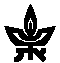 	CURRICULUM VITA    	TEL-AVIV UNIVERSITYName: REUVEN DAR, Ph.D.				ID: 05284413-1Faculty: Social Sciences					Department: PsychologyHome Address: Burla 18  Tel Aviv    			Phone No.: 972-3-6996154Date and Place of Birth: , 		Marital Status: MarriedIDF Military Service: July 1972 - June 1975			No. of Children: FourEDUCATIONPeriod of Study	University			Subject 	Degree		Date awarded1975 - 1978		Tel-Aviv University		Psychology	B.A.		August 19781980 - 1983		Univ. of Wisconsin		Psychology	M.S.		August 1983 1983 - 1987		Univ. of Wisconsin		Psychology 	Ph.D.		August 1987  Title of Master's Thesis: Schematic Processes in Pain PerceptionName of Supervisor: Howard LeventhalTitle of Doctoral Dissertation: Cancer Patients and their Spouses: An Analysis of Social Support Names of Supervisors: Howard Leventhal and Charles S. CleelandFURTHER STUDIES Period of Study	University		Subject	Capacity		 1987 - 1988		 of  	Psychiatry	Postdoctoral Fellow									 ACADEMIC AND PROFESSIONAL EXPERIENCEPeriod			Institution			Department		Rank/Function2011 - present		Tel-Aviv University		Psychology		Full Professor 2003 - 2011		Tel-Aviv University		Psychology		Associate Professor1993 – 2002		Tel-Aviv University		Psychology		Senior Lecturer1988 - 1992		Tel-Aviv University		Psychology		Lecturer1999			Health Technology Systems	Psychiatry		Research Scientist(summer)							1996			Dean Foundation		Psychiatry		Visiting Scientist(summer)							1989, 1990				Psychiatry		Visiting Assistant(summers)							Professor1980 - 1986				Neurology		Research Assistant1987 - 1988				Psychiatry		Staff Psychologist1986 - 1987				Psychiatry		Psychology Intern AWARDS AND GRANTSYear		Name of Institution		Grant		1990				Internal Research Grant ($7,000)1996 		 Foundations Trustees (25,000$)2000		 Science Foundation (72,480$)2000		 Foundations Trustees ($25,000)2000 				Internal Research Grant (6,000$)2006 		Tel Aviv University		Internal Research Grant ($ 4,375)		2007		Tel Aviv University		Israel Science Foundation ($140,000)2008		Tel Aviv University		Israel Caner Association ($13,000)2011		Tel Aviv University		Israel Science Foundation ($154,000)2012		Tel Aviv University		Gideon Halevy Award ($3,000)MEMBERSHIP IN PROFESSIONAL SOCIETIESYear			Society2004 – present		Society for Research on Nicotine and Tobacco 1999 – present		Israeli Behavior Therapy Association – present		European Cognitive Behavior Therapy Association – present 	Association for Psychological SciencePUBLICATIONSBOOKSFrenk, H., & Dar, R. (2000). A critique of nicotine addiction. : Kluwer Academic Publishers. Frenk, H., & Dar, R. (2004). Dépendance à la nicotine. Critique d’une théorie. Paris, France: Les Belles Lettres (new edition in French).Frenk, H., & Dar, R. (2007). Dependência de nicotina: Una análise crítica. Rio de Janeiro, Brazil (translation to Portuguese). ARTICLESStudents' names are underlined1. Shacham, S., Dar, R., & Cleeland, C. S. (1984). The relationship of mood states to the severity of clinical pain. Pain, 18, 187-197. 2. Levin, D. N., Cleeland, C. S., & Dar, R. (1985). Public attitudes toward cancer pain. Cancer, 56, 2337-2339.3. Tearnan, B. H., & Dar, R. (1986). Physician ratings of pain descriptors: potential diagnostic utility. Pain, 26, 45-51. 4. Dar, R., Shacham, S., & Tomarken, A. J. (1986). Anxiety and pain as predictors of distress during a myelography procedure. Journal of Pain and Symptom Management, 1, 21-24. 5. Cleeland, C. S., Cleeland, L. M., Dar, R., & Reinhardt, L. C. (1986). Factors influencing physician management of cancer pain. Cancer, 58, 796-800. 6. Perse, T., Greist, J. H., Jefferson, J. W., Rosenfeld, R., & Dar, R. (1987). Fluvoxamine treatment for obsessive-compulsive disorder. American Journal of Psychiatry, 144, 1543-1548. 7. Dar, R. (1987). Another look at Meehl, Lakatos, and the scientific practices of psychologists. American Psychologist, 42, 145-151. 8. Dar, R., & Serlin, R. C. (1990). For whom the bell curve toils: Universality in individual differences research. Annals of Theoretical Psychology, 6, 193-200. 9. Dar. R. (1990). Theory corroboration and football: Measuring progress. Psychological Inquiry, 1, 149-151. 10. Dar, R. (1991). Obsessive-compulsive disorder: An update. International Review of Psychiatry, 1, 235-241. 11. Omer, H., & Dar, R. (1992). Changing trends in three decades of psychotherapy research: The flight from theory into pragmatics. Journal of Consulting and Clinical Psychology, 60, 88-93. 12. Dar, R., Beach, C. M., Barden, P. L., & Cleeland, C. S. (1992). Cancer pain in the marital system: A study of patients and their spouses. Journal of Pain and Symptom Management, 7, 18-24. 13. Rosenfeld, R., Dar, R., Anderson, D., Kobak, K. A. & Greist, J. H. (1992). A computer-administered version of the Yale-Brown Obsessive-Compulsive Scale. Psychological Assessment,, 4, 329-332. 14. Dar, R., & Greist, J. H. (1992). Behavior therapy for obsessive-compulsive disorder. Psychiatric Clinics of North America, 15, 885-894. 15. Omer, H., Kadmon, A., Wiseman, H., & Dar, R. (1992). Therapeutic impact in smoking cessation: Accounting for the differential effectiveness of treatments. Psychotherapy, 29, 653-660. 16. Dar, R., & Leventhal, H. (1993). Schematic processes in pain perception. Cognitive Therapy and Research, 17, 341-357. 17. Omer, H., Dar, R., Wainberg, B., & Grossbard, O. (1993). A process scale for impact- promoting activities. Psychotherapy Research, 34, 34-42. 18. Dar, R., Serlin, R. C., & Omer, H. (1994). Misuse of statistical tests in three decades of psychotherapy research. Journal of Consulting and Clinical Psychology, 62, 75-82. 19. Dar, R., Ariely, D., & Frenk, H. (1995). The effect of past injury on pain perception and tolerance. Pain, 60, 189-193. 20. Douglass, H. M., Moffitt, T. E., Dar, R., McGee, R., & Silva, P. (1995). Obsessive-compulsive disorder in a birth cohort of 18-year olds: Prevalence and predictors. Journal of the American Academy of Child and Adolescent Psychiatry, 34, 1424-1431. 21. Dar, R. (1996). Treatment of obsessive-compulsive disorder. Current Opinion in Psychiatry, 9, 125-128. 22. Dagan, Y., Sela, S., Omer, H., Hallis, D., & Dar, R. (1996). High prevalence of personality disorders in circadian rhythm sleep disorders (CRSD) patients. Journal of Psychosomatic Research, 41, 357-363. 23. Shiloh, S., Mahlev, U., Dar, R., & Ben-Rafael, Z. (1998). Interactive effects of viewing a contraction monitor and information seeking style on reported childbirth pain. Cognitive Therapy and Research, 22, 501-516. 24. Omer, H., Winch, G., & Dar, R. (1998). Therapeutic impact in treatments for smoking and test anxiety. Psychotherapy Research, 8, 439-454. 25. Tobena, A., Marks, I., & Dar, R. (1999). Advantages of bias and prejudice: An exploration of their neurocognitive templates. Neuroscience and Biobehavioral Reviews, 23, 1047-1058. 26. Friedman, , Dar, R., & Shilony, E. (2000). Compulsivity and obsessionality in opioid addiction. Journal of Nervous and Mental Disease, 188, 155-162. 27. Marks,  M., & Dar, R. (2000). Fear reduction by psychotherapies: Recent findings, future directions. British Journal of Psychiatry, 176, 507-511. 28. Roth, D., Slone, M., & Dar, R. (2000). Which way cognitive development? An evaluation of the Piagetian and the Domain-Specific research programs. Theory & Psychology, 10, 353-374. 29. Dar, R., Rish, S., , H., Fux, M., & Taub, M. (2000). Realism of confidence in obsessive-compulsive checkers. Journal of Abnormal Psychology, 109, 673-678. 30. Peleg-Popko, O., & Dar, R. (2001). Marital quality, family patterns and children’s fears and social anxiety.  Contemporary Family Therapy, 23, 465-487.31. Dar, R., & Frenk, H. (2002). Nicotine addiction: Fact or theory? [Invited editorial]. Addiction Research & Theory, 10, 219-224. 32. Dar, R., & Frenk, H. (2002). Nicotine self-administration in animals: A re-evaluation. Addiction Research & Theory, 10, 545-579. 33. Peleg-Popko, O., & Dar, R. (2003). Ritual behavior in children and mothers’ perceptions of family patterns. Journal of Anxiety Disorders, 17, 667–681. 34. , H., Konas, S., , R., Dar, R., Marom, S., Weizman, S., & Gross-Isseroff, R. (2004). Musical hallucinations: Prevalence in psychotic and nonpsychotic outpatients. Journal of Clinical Psychiatry, 65, 191-197. 35. Dar, R. (2004). Elucidating the mechanism of uncertainty and doubt in obsessive-compulsive checkers. Journal of Behavior Therapy and Experimental Psychiatry, 35, 153-163.36. Dar, R., & Frenk, H. (2004). Do smokers self-administer pure nicotine? A review of the evidence. Psychopharmacology, 173, 18-26. 37. Dar, R., Stronguin, F., & Etter, J-F. (2005). Assigned vs. perceived placebo effects in nicotine replacement therapy for smoking reduction in Swiss smokers. Journal of Consulting and Clinical Psychology, 73, 350-353. 38. Dar, R., & Katz, H. (2005) Action identification in obsessive-compulsive washers. Cognitive Therapy and Research, 29, 333-341. 39. Dar, R., Stronguin, F., Marouani, R., Krupsky, M., & Frenk, H. (2005). Craving to smoke in orthodox Jewish Smokers who abstain on the Sabbath: A comparison to a baseline and a forced abstinence workday. Psychopharmacology, 183, 294-299. 40. Kaplan, O., Dar, R., Rosenthal, L., Hermesh, H., Fux, M., & Lubow, R. (2006). Obsessive-compulsive patients display enhanced latent inhibition in a visual search task. Behaviour Research & Therapy, 44, 1137-1145. 41. Dar, R., Kaplan, R., Shaham, L., & Frenk, H. (2007). Euphoriant effects of nicotine in Smokers: Fact or artifact? Psychopharmacology, 191, 203-210. 42. Omer, R., & Dar, R. (2007). Comparing decision counseling to strategic counseling for individuals with personal dilemmas. Psychotherapy Research, 17, 600-612. 43.  Dar, R., & Frenk, H. (2007). Re-evaluating the nicotine delivery kinetics hypothesis. Psychopharmacology, 192, 1-7.44.  Reuven-Magril, O., Dar, R., & Liberman, N. (2008). Illusion of control and behavioral control attempts in obsessive-compulsive disorder. Journal of Abnormal Psychology, 117, 334-341.45. Soref, A., Dar, R., Argov, G., & Meiran, N. (2008). Obsessive-compulsive tendencies are related to focused information processing strategy in the flanker task. Behaviour Research & Therapy, 46, 1295-1299. 46. Reuven-Magril, O., Rosenman, M., Liberman, N., & Dar, R. (2009). Manipulating meta-cognitive beliefs about the difficulty to suppress scratching: Implications for obsessive-compulsive disorder. International Journal of Cognitive Therapy, 2, 143-151. 47. Dar, R., Rosen-Korakin, N., Shapira, O., Gottlieb, Y., & Frenk, H. (2010). The craving to smoke in flight attendants: Relationships with duration of abstinence, anticipation of smoking and actual smoking. Journal of Abnormal Psychology, 119, 248-25348. Steinberg, T. Shmuel Baruch, S., Harush, A., Dar, R., Woods, D., Piacentini, J., & Apter, A. (2010). Tic disorders and the premonitory urge. Journal of Neural Transmission, 177, 277-284. 49. Lazarov, A., Dar, R., Oded, Y., & Liberman, N. (2010). Are obsessive-compulsive tendencies related to reliance on external proxies for internal states? Evidence from biofeedback-aided relaxation studies. Behaviour Research & Therapy, 48, 516–523. 50. Dar, R., & Frenk, H. (2010). Can one puff really make an adolescent addicted to nicotine? A critical review of the literature. Harm Reduction Journal, 7(28) (10 November 2010). 51. Shimshoni, Y., Reuven, O., Dar, R., & Hermesh, H. (2011). Insight in obsessive-compulsive disorder: A comparison study of measures and a clinical picture in an Israeli sample. Journal of Behavior Therapy and Experimental Psychiatry, 42, 389-396. 52. Abramovitch, A., Dar, R., Schweiger, A., & Hermesh, H. (2011). Neuropsychological deficits and their association with obsessive-compulsive symptom severity in obsessive-compulsive disorder. Archives of Clinical Neuropsychology, 26, 364–376. 53. Frenk, H., & Dar, R. (2011). If the data contradict the theory, throw out the data: Nicotine addiction in the 2010 report of the Surgeon General. Harm Reduction Journal, 8:12 54. Lazarov, A., Dar, R., Liberman, N., & Oded, Y. (2012). Obsessive-compulsive tendencies and undermined confidence are related to reliance on proxies for internal states in a false feedback paradigm. Journal of Behavior Therapy and Experimental Psychiatry, 43, 556-564. 55. Dar, R., Kahn, D. T., & Carmeli, R. (2012). The relationship between sensory processing, childhood rituals and obsessive-compulsive symptoms. Journal of Behavior Therapy and Experimental Psychiatry, 43, 679-684. 56. Sarig, S., Dar, R., & Liberman, N. (2012). Obsessive-compulsive tendencies are related to indecisiveness and reliance on feedback in a neutral color judgment task. Journal of Behavior Therapy and Experimental Psychiatry, 43, 692-697. 57.  Abramovitch, A., Dar, R., Hermesh, H., & Schweiger, A. (2012). Comparative neuropsychology of adult obsessive-compulsive disorder and attention deficit/hyperactivity disorder: Implications for a novel executive overload model of OCD. Journal of Neuropsychology, 6, 161-191.58. Lazarov, A., Dar, R., Liberman, N., & Oded, Y. (2012). Obsessive-compulsive tendencies may be associated with attenuated access to internal states: Evidence from a biofeedback-aided muscle tensing task. Consciousness and Cognition, 21, 1401-1409.59. Abramovitch, A., Dar, R., Mittelman, A., Schweiger, A. (2013). Don't judge a book by its cover: ADHD-like symptoms in obsessive compulsive disorder. Journal of Obsessive Compulsive and Related Disorders, 2, 53-61.60. Ben Shachar, A., Lazarov, A., Goldsmith, M., Moran, R., & Dar, R. (2013). Exploring metacognitive components of confidence and control in individuals with obsessive-compulsive tendencies. Journal of Behavior Therapy and Experimental Psychiatry, 44, 255-261.61. Steinberg, T., Harush, A., Barnea, M., Dar, R., Piacentini, J., Woods, D., Shmuel-Baruch, S., & Apter, A. (2013). Tic-related cognition, sensory phenomena, and anxiety in children and adolescents with Tourette syndrome. Comprehensive Psychiatry, 54, 462-466.62.  Dar, R., & Frenk, H. (2013). Hooked on the nicotine addiction thesis: a response to DiFranza. Harm Reduction Journal, 10: 3163. Shapira, O., Gundar-Goshen, A. Liberman, N., & Dar, R. (2013). An ironic effect of monitoring closeness. Cognition and Emotion, 27, 1495 -1503.64. Reuven, O., Liberman, N., & Dar, R. (2014). The effect of physical cleaning on threatened morality in individuals with obsessive-compulsive disorder. Clinical Psychological Science, 2, 224. 65. Lazarov, A., Liberman, N., Hermesh, H., & Dar, R. (2014). Seeking proxies for internal states in obsessive-compulsive disorder. Journal of Abnormal Psychology, 4, 695–704.66. Abramovitch, A., Dar, R., Mittelman, A., Wilhelm, S. (in press). Comorbidity between attention deficit/hyperactivity disorder and obsessive-compulsive disorder across the lifespan: A systematic and critical review. Harvard Review of Psychiatry.67. Dar, R., & Barrett, S. P. (2014). The effects of beliefs regarding drug assignment in experimental and field studies of nicotine delivery devices: a review. Journal of Psychopharmacology, 28, 1071–1079.68. Copp, S. R., Collins, J. L., Dar, R., & Barrett, S. P. (2014). The effects of nicotine stimulus and response expectancies on male and female smokers’ responses to nicotine-free electronic cigarettes. Addictive Behaviors, 40, 144-147.69. Lazarov, A., Cohen, T., Liberman, N., & Dar, R. (in press). Can doubt attenuate access to internal states? Implications for obsessive-compulsive disorder. Journal of Behavior Therapy and Experimental Psychiatry. 70. Gangemi, A., Mancini, F., & Dar, R. (2015). An experimental re-examination of the inferential confusion hypothesis of obsessive-compulsive doubt. Journal of Behaviour Therapy and Experimental Psychiatry, 48, 90-97.71. Ron, O., Oren, E., & Dar, R. (in press). The doubt-certainty continuum in psychopathology, lay thinking, and science. Journal of Behaviour Therapy and Experimental Psychiatry.72. Kalanthroff, E., Aslan, C., & Dar, R. (in press). Washing away your sins will set your mind free: Physical cleansing modulates the effect of threatened morality on executive control. Cognition and Emotion. 73. Bart, O., Bar-Shalita, T., Mansour, H, & Dar, R. (in press). Relationships among sensory responsiveness, anxiety, and ritual behaviors in children with and without atypical sensory responsiveness. Physical & Occupational Therapy in Pediatrics.74. Oren, E., Friedmann, N., & Dar, R. (2016). Things happen: Individuals with high obsessive-compulsive tendencies omit agency in their spoken language. Consciousness and Cognition, 125-134.75. Dar, R., Lazarov, A., & Liberman, N. (2016). How can I know what I’m feeling? Obsessive-compulsive tendencies and induced doubt are related to reduced access to emotional states. Journal of Behaviour Therapy and Experimental Psychiatry, 52, 128-137.76. Bart, O., Bar-Shalita, T., Mansour, H, & Dar, R. (2017). Relationships among sensory responsiveness, anxiety, and ritual behaviors in children with and without atypical sensory responsiveness. Physical & Occupational Therapy in Pediatrics, 37, 322-331. doi: 10.1080/01942638.2016.118550477. Frenk, H., Martin, J., Vitouchanskaia, C., Dar, R, & Shalev, U. (2017). Effects of contingent and noncontingent nicotine on lever pressing for liquids and consumption in water-deprived rats. European Journal of Pharmacology, 794, 224-233. doi: 10.1016/j.ejphar.2016.11.03578. Tapal, A., Oren, E., Dar, R., & Eitam, B. (in press). The Sense of Agency Scale: A measure of consciously perceived control over one's mind, body, and the immediate environment. Frontiers in Psychology: Cognitive, 12 September 2017. https://doi.org/10.3389/fpsyg.2017.01552 79. Carmi, L., Alyagon, U., Barnea-Yagel, N. Zohar, J., Dar, R., & Zangen, A. (in press). Clinical and electrophysiological outcomes of deep TMS over the medial prefrontal and anterior cingulate cortices in OCD patients. Brain Stimulation.80. Kopelman-Rubin, D., Omer, H., & Dar, R. (in press). Brief therapy for excessive worry: treatment model, feasibility and acceptability of a new treatment. Journal of Psychotherapy Integration.81. Oren, E., Eitam, B., & Dar, R. (in press). Intentional binding and obsessive compulsive tendencies: a dissociation between indirect and direct measures of the sense of agency. Journal of Obsessive-Compulsive and Related Disorders. 82. Dar, R. (in press). Effect of real-time monitoring and notification of smoking episodes on smoking reduction: a pilot study of a novel smoking cessation app. Nicotine & Tobacco Research. C. CHAPTERS IN BOOKS1. Dar, R., & Greist, J. H. (1988). Recent developments in treatment of obsessive-compulsive disorder. In P. A. Keller & S. R. Heyman (Eds.), Innovations in clinical practice: A source book ,Vol. 7 (pp. 409-422). : Professional Resource Exchange.2. Kavanagh, C.K., Lasoff, E., Eide, Y, Freeman, R., McEttrick, M., Dar, R., Helgerson, R., Remensnyder, J. & Kalin, N. (1991). Learned helplessness and the pediatric burn patient: Dressing change behavior and serum cortisol and beta-endorphin. In Barness, Bongiovanni, Morrow, Oski, & Rudolf (Eds.), Advances in Pediatrics, Vol. 38 (pp. 335-362). : Year Book.3. דר, ר., פרנק, ח., לונטל, א. (2002). התמכרות לסמים: מונח שעבר זמנו. בתוך מ. חובב (עורך), טיפול ושיקום של נפגעי סמים בישראל: התפתחות, תיאור מצב וסוגיות. הוצאת צ'ריקובר (ע' 292-279).4. Liberman, N. & Dar, R. (2009). Normal and pathological consequences of encountering difficulties in monitoring progress toward goals. In G. B. Moskowitz and H. Grant (Eds.), The psychology of goals.  New York: Guilford, pp 277-303. E. EDITING AND REVIEWSOn the editorial board of Journal of Behavior Therapy and Experimental Psychiatry.Occasional reviewer for various journals, including Psychological Bulletin, Psychological Review, American Psychologist, Journal of Clinical Psychiatry, Journal of Abnormal Psychology, Journal of Experimental Social Psychology, Behavioral and Brain Sciences, Behaviour Research & Therapy, Psychological Medicine.F. OTHER PUBLICATIONSDar, R. (1998). Null hypothesis tests and theory corroboration: Defending NHSTP out of context [invited commentary]. Behavioral and Brain Sciences, 21, 196-197.Frenk, H., & Dar, R. (2003). When policy meets science, skepticism suffers [book review]. Addiction Research and Theory, 11, 137-139.Frenk, H., & Dar, R. (2004). Reward potentiation or behavioral activation? A comment on Donny et al. (2003) [letter to the editor]. Psychopharmacology, 171, 472-473.Dar, R., & Frenk, H. (2004). Smokers do not self-administer nicotine other than in tobacco: a reply to Perkins (2004) [letter to the editor]. Psychopharmacology, 175, 259-261.Dar, R., & Frenk, H. (2005). Nicotine may reinforce intravenous drug-taking behavior in drug users: A comment on Harvey et al. (2004) [letter to the editor]. Psychopharmacology, 216-217.Hermesh, H, Gross-Isseroff, R., Dar, R., Konas, S., Shiloh, R, & Weizman, S. (2005). Reply to comment on musical hallucinations. The Journal of Clinical Psychiatry, 66, 136-137.Dar, R., & Frenk, H. (2012). Craving to smoke does not signify physical addiction: A comment on DiFranza et al. (2012). Psychopharmacology, 221, 181-182.